March 16, 2017Cook County Board RoomMinutesPresent: Jesús Garcia, Marc Lane, Eugene Williams, Howard Males, Wendy Raymer, Victor Dickson, John Yonan, Michael Jasso, and Marc Loveless.  4:10 PM – Welcome and Call to Order; no quorum established. 4:15 PM - Guest Speakers Amalia Nieto-Gomez – Presentation on community benefits agreement process with U.S. Steel/ “South-Works”Dr. Byron Brazier – Presentation on the development of a comprehensive community plan in the Woodlawn community. 5:15 PM – Other BusinessIllinois Medical District Community meeting notice – March 29th. Public Capital subcommittee – monthly meetings on the third Tuesday of the month.  Public Comment Michael WoyanGeorge BlackmoreCOUNTY BUILDING118 NORTH CLARK, ROOM 567c/o 7th District CHICAGO, ILLINOIS 60602(T) 312-603-5443(F) 312-603-3759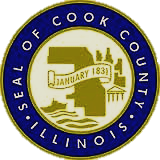 Cook County Commission on Social Innovation CHAIRJesús G. GarcíaVICE CHAIRMarc J. LaneCONTACTJaime Guzmánjaime.guzman@cookcountyil.gov(T) 312-603-5443